CLASS INFORMATION SHEET FOR PARENTS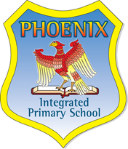 CLASS INFORMATION SHEET FOR PARENTSYEAR GROUP 3STAFF – Mrs Boucher & Mrs MartinWhat is a protective bubble?What is a protective bubble?Classes stay together as far as possible in a “protective bubble”. For example, they will have a separate entrance/exit from other classes and toilets have been separated to ensure blocks are only used by certain classes. There will be limited movement around the school and class groups will remain in their own “bubbles” with staggered separate class group breaks and lunchtimes. They will only leave class for outdoor play, toilet and PE lessons.Classes stay together as far as possible in a “protective bubble”. For example, they will have a separate entrance/exit from other classes and toilets have been separated to ensure blocks are only used by certain classes. There will be limited movement around the school and class groups will remain in their own “bubbles” with staggered separate class group breaks and lunchtimes. They will only leave class for outdoor play, toilet and PE lessons.Beginning of the school Day Beginning of the school Day Pupils arrive at school between 8.30-8.55am and enter through the main gate to the playground.  They will go directly to class and wash their hands. Children will wash and sanitise their hands regularly throughout the day. All belongings will be kept in designated places – we provide pencil cases.  Pupils should be discouraged from bringing items to and from school.  On most occasions they will only be required to bring a coat, snack, packed lunch and drink.Pupils arrive at school between 8.30-8.55am and enter through the main gate to the playground.  They will go directly to class and wash their hands. Children will wash and sanitise their hands regularly throughout the day. All belongings will be kept in designated places – we provide pencil cases.  Pupils should be discouraged from bringing items to and from school.  On most occasions they will only be required to bring a coat, snack, packed lunch and drink.Lunch and Snack ArrangementsLunch and Snack ArrangementsChildren must bring a packed lunch from Tuesday 1st September.Free school meals pupils will be provided by the school.Lunch will be eaten in class initially with staff.We will inform you when hot meals are available and when we move to the lunch hall.Snacks – As a healthy school you MUST send a healthy snack (bread, fruit, vegetable based).  Please see list sent home with this information.Children must bring a packed lunch from Tuesday 1st September.Free school meals pupils will be provided by the school.Lunch will be eaten in class initially with staff.We will inform you when hot meals are available and when we move to the lunch hall.Snacks – As a healthy school you MUST send a healthy snack (bread, fruit, vegetable based).  Please see list sent home with this information.End of the school DayEnd of the school DayYear 3 pupils will leave school at 2pm.They will be collected at the top gate near the gazebo.Please remember to social distance when waiting at the school gate.We would advise face coverings to be worn when collecting your child. Year 3 pupils will leave school at 2pm.They will be collected at the top gate near the gazebo.Please remember to social distance when waiting at the school gate.We would advise face coverings to be worn when collecting your child. Curriculum Curriculum As pupils start back to school the priority focus will be Mental health and wellbeing.Resources from PATHS, NI Curriculum and a variety of other providers will be used to supplement the teaching that already takes place in school.As pupils start back to school the priority focus will be Mental health and wellbeing.Resources from PATHS, NI Curriculum and a variety of other providers will be used to supplement the teaching that already takes place in school.PE and Play PE and Play Children will have two sessions of PE a week. These will take place on Wednesday and Friday.  Please ensure your child wears their PE kit to school on these days.Outdoor Learning is going to be an important part of Year 3 so please ensure that your child has a coat with them every day.  We will have activity based learning sessions twice a week and will be using the outdoor learning area during this time.Children will have two sessions of PE a week. These will take place on Wednesday and Friday.  Please ensure your child wears their PE kit to school on these days.Outdoor Learning is going to be an important part of Year 3 so please ensure that your child has a coat with them every day.  We will have activity based learning sessions twice a week and will be using the outdoor learning area during this time.Special needs/Medical needsSpecial needs/Medical needsTeachers will continue to write Individual Education Plans for all children on the special needs register. They will be in touch with you via email and learning platforms about these. Basic first aid will be provided for all pupils whose parents who have given permission. All pupils with medical needs will continue to have their needs met as normal. If your child displays symptoms of COVID-19 you will be contacted and asked to pick up all siblings. Teachers will continue to write Individual Education Plans for all children on the special needs register. They will be in touch with you via email and learning platforms about these. Basic first aid will be provided for all pupils whose parents who have given permission. All pupils with medical needs will continue to have their needs met as normal. If your child displays symptoms of COVID-19 you will be contacted and asked to pick up all siblings. Resources and booksResources and booksWe have been instructed to keep movement of items between home and school to a minimum. Please ensure any money/notes are sent into school in an envelope with child’s name on front.Reading books and other library books cannot be sent home.  Pupils will read these books in class and we hope to purchase online reading resources for pupils to use.  More information about these resources will be sent home in due course.We have been instructed to keep movement of items between home and school to a minimum. Please ensure any money/notes are sent into school in an envelope with child’s name on front.Reading books and other library books cannot be sent home.  Pupils will read these books in class and we hope to purchase online reading resources for pupils to use.  More information about these resources will be sent home in due course.Cleaning arrangements/PPECleaning arrangements/PPEToilets are cleaned at least twice daily in line with PHA guidance. Touch surfaces are cleaned regularly by cleaners and all staff during the day. Doors are propped open where possible to reduce touch by staff and pupils and aid movement. Handwashing facilities are in place and we have installed a number of hand sanitising stations around the school. Toilets are cleaned at least twice daily in line with PHA guidance. Touch surfaces are cleaned regularly by cleaners and all staff during the day. Doors are propped open where possible to reduce touch by staff and pupils and aid movement. Handwashing facilities are in place and we have installed a number of hand sanitising stations around the school. Movement in and out of classMovement in and out of classPupils and staff will stay together in their class bubbles as far as possible. Movement is allowed between classes as long as it is tracked and good hand hygiene is followed.We track movement in and out of classes. Pupils and staff will stay together in their class bubbles as far as possible. Movement is allowed between classes as long as it is tracked and good hand hygiene is followed.We track movement in and out of classes. Communication with parentsCommunication with parentsWe will communicate with you via Seesaw. Please ensure you are signed up to both the Class and Family apps.  New Seesaw Class codes have been sent home.Year 3s class email is pipsyear3@gmail.comThe school will continue to communicate in the normal way via text/website/social media. We will communicate with you via Seesaw. Please ensure you are signed up to both the Class and Family apps.  New Seesaw Class codes have been sent home.Year 3s class email is pipsyear3@gmail.comThe school will continue to communicate in the normal way via text/website/social media. Homework/Blended learning Homework/Blended learning We set up online learning platforms and procedures during the period of home learning and will continue to build on this. Blended learning – This is a mixture of in class learning and learning that takes place at home, sometimes online.Remote learning will be used in the event of another lockdown. Please ensure that you have connected to both Seesaw Class and Seesaw Family.Year 3 will primarily be using Seesaw for homework activities, supported by Mathletics and Studyladder.A spelling booklet and mental maths booklet will be sent home for Term 1a.  We set up online learning platforms and procedures during the period of home learning and will continue to build on this. Blended learning – This is a mixture of in class learning and learning that takes place at home, sometimes online.Remote learning will be used in the event of another lockdown. Please ensure that you have connected to both Seesaw Class and Seesaw Family.Year 3 will primarily be using Seesaw for homework activities, supported by Mathletics and Studyladder.A spelling booklet and mental maths booklet will be sent home for Term 1a.  Attendance and PunctualityAttendance and PunctualityGet your child to school on time.Pick up your child on time.If you are late and gate is closed you must ring buzzer or ring school to enable us to record lateness and reason. DO NOT drop your child off without doing this. Get your child to school on time.Pick up your child on time.If you are late and gate is closed you must ring buzzer or ring school to enable us to record lateness and reason. DO NOT drop your child off without doing this. What can you do to help?What can you do to help?Read all notes and Communication. Work with us to help keep to the guidelines.Use class email or Seesaw to communicate with teacher.Do not send your child to school if they are ill or show symptoms of COVID-19https://www.publichealth.hscni.net/covid-19-coronavirusDownload HSCNI stop COVID track and trace app.Read all notes and Communication. Work with us to help keep to the guidelines.Use class email or Seesaw to communicate with teacher.Do not send your child to school if they are ill or show symptoms of COVID-19https://www.publichealth.hscni.net/covid-19-coronavirusDownload HSCNI stop COVID track and trace app.